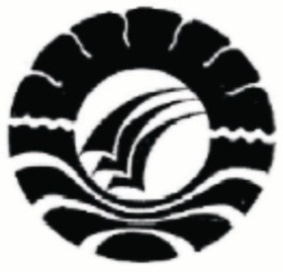 SKRIPSIDiajukan Untuk Memenuhi Sebagian Persyaratan Guna Memperoleh GelarSarjana Pendidikan pada Jurusan Pendidikan Luar BiasaStrata Satu Fakultas Ilmu Pendidikan Universitas Negeri MakassarCHRISTINA LUKUHAYNIM.1345047031JURUSAN PENDIDIKAN LUAR BIASAFAKULTAS ILMU PENDIDIKANUNIVERSITAS NEGERI MAKASSAR2016PERSETUJUAN PEMBIMBINGSkripsi dengan judul:	PENERAPAN METODE BERMAIN POHON ANGKA UNTUK MENINGKATKAN KEMAMPUAN MENGENAL ANGKA PADA ANAK TUNAGRAHITA RINGAN KELAS DASAR II DI SLB PELITA KASIH AMBONAtas nama:Nama		:Christina LukuhayNIM		:1345047031Jurusan	:Pendidikan Luar BiasaFakultas	:Ilmu PendidikanSetelah diperiksa, diteliti dan dilakukan perbaikan, maka layak untuk dipertahankan dalam ujian tutup skripsiMakassar,Agustus2016Pembimbing I, 	Pembimbing II,Dr. Mustafa, M. Si					Dra. Hj St.Kasmawati, M. SiNIP.196605251992031002				NIP. 196312221987032001	Disahkan:Ketua Jurusan PLB FIP UNMDr. Bastiana, M. Si.NIP. 19670909 199303 2 002PERNYATAAN KEASLIAN SKRIPSISaya yang bertanda tangan dibawah ini :Nama			:Christina  LuhukayNIM			:1345047031Jurusan/Program Studi	:	Pendidikan Luar BiasaJudul Skripsi	:	Penerapan Metode Bermain Pohon Angka untuk Meningkatkan Kemampuan Mengenal Angka Pada Anak Tunagrahita Kelas Dasar II Di SLB Pelita Kasih Ambon.Menyatakan dengan sebenarnya bahwa Skripsi yang saya tulis ini benar merupakan hasil karya saya sendiri dan bukan merupakan pengambilalihan tulisan atau pikiran orang lain yang saya akui sebagai hasil tulisan atau pikiran sendiri.Apabila dikemudian hari terbukti atau dapat dibuktikan bahwa skripsi ini hasil jiplakan atau mengandung unsur plagiat, maka saya bersedia menerima sanksi atas perbuatan tersebut sesuai ketentuan yang berlaku.							Makassar,  Agustus 2016							Yangmembuat pernyataan;Christina  LuhukayNIM. 1345047031MOTO DAN PERUNTUKKANMOTOJangan pikirkan kegagalan kemarin, sukses pasti diraih,selama semangat masih mengengat.(Christina Luhukay)PERUNTUKANDengan penuh kerendahan hati, karya ini kuperuntukan pada:Suamiku tercinta, Anak-anak ku tersayang yang telah mendorong dan menopang Ku dengan tulus. Semua keluarga Luhukay/ Soukotta,  yang telah membantu dengan berbagai pengorbanan dan perhatian, semua teman sahabat yang memberikan perhatian, dan   masukan sebagai manusia Aku doakan kiranya Tuhan yang dapat membalas semua kebaikannya.ABSTRAKChristina Luhukay 2016. Penerapan Metode Bermain Pohon Angka untuk Meningkatkan Kemampuan Mengenal Angka Pada Anak Tunagrahita Ringan Kelas Dasar II Di SLB Pelita Kasih Ambon. Skripsi, dibimbing oleh  Dr. Mustafa, M. Si dan Dra. Hj. St. Kasmawati, M. Si. Jurusan Pendidikan Luar Biasa Fakultas Ilmu Pendidikan Universitas Negeri Makassar.Masalah dalam penelitian ini adalah rendahnya kemampuan mengenal angka untuk anak tunagrahita  ringan  di  Kelas dasar II  SLB  Pelita  Kasih  Ambon. Rumusan  masalah  bagaimanakah  penerapan metode bermain pohon angka untuk anak tunagrahita ringan kelas dasar II  di SLB Pelita Kasih Ambon. Penelitian ini bertujuan untuk mengetahui peningkatan kemampuan mengenal angka untuk anak tunagrahita ringan kelas II  di SLB Pelita Kasih Ambon. Pendekatan penelitian ini adalah pendekatan kuantitatif, dan jenis penelitian adalah deskriptif. Subjek penelitian adalah 2 anak yaitu, satu laki-laki dan satu perempuan. Teknik pengumpulan data adalah observasi dan tes.  Hasil penelitian menunjukan bahwa kemampuan mengenal angka untuk anak tunagrahita ringan di SLB Pelita Kasih Ambon sebelum  diberikan penerapan metode bermain pohon angka  berada dalam kategori tidak mampu.  Sedangkan setelah diterapkan metode bermain pohon angka dapat dikatakan mampu. Kesimpulan adalah terdapat peningkatan kemampuan mengenal angka pada anak tunagrahita ringan kelas dasar II di SLB Pelita Kasih Ambon sesudah penerapan metode bermain pohon angka, berada pada kriteria ketuntasan minimal yang ditetapkan atau dalam kategori tuntas. Selanjutnya kemampuan mengenal angka pada anak tunagrahita ringan kelas dasar II di SLB Pelita Kasih Ambon sesudah penerapan metode bermain pohon angka berada di atas kriteria ketuntasan minimal. Artinya dalam penelitian ini menunjukan bahwa kemampuan mengenal angka pada anak dapat ditingkatkan melalui metode bermain pohon angka. PRAKATAPuji syukur ke hadirat Tuhan Yang Maha Esa, atas berkat limpahan rahmatnya  “Skripsi dengan judul Penerapan Metode Bermain Pohon Angka Untuk Meningkatkan Kemampuan Mengenal Angka Pada Anak Tunagrahita Kelas dasar II di SLB Pelita Kasih Ambondapat diselesaikan sesuai waktu yang ditargetkan. Walaupun demikian penulis menyadari bahwa masih terdapat kekurangan dalam penulisan ini, baik redaksi kalimatnya maupun sistematika penulisannya. Namun harapan penulis, skripsi ini dapat memberikan informasi demi terciptanya pembelajaran yang bermakna di dalam kelas.Tiada manusia yang terlahir dalam wujud kesempurnaan, begitupun dengan penulis yang terlahir dengan penuh dengan keterbatasan. Terwujudnya skripsi ini tak lespas dari bantuan dan uluran tangan dari berbagai pihak yang tak bosan-bosannya membimbing, mengarahkan serta memberikan bantuan moral dan material. Oleh karena itu sepantasnyalah pada kesempatan ini disampaikan penghormatan dan penghargaan yang setinggi-tingginya dari penulis kepada yang terhormat: Bapak    Dr. Mustafa, M. Si, sebagai pembimbing I dan Dra. Hj. St. Kasmawati.M.Si  sebagai pembimbing II,atas kesediaannya meluangkan waktu untuk membimbing dan mengarahkan penulis hingga skripsi ini dapat di selesaikan semoga Tuhan Yang Maha Esa melimpahkan rahmat dan hidayahnya sepanjang hidupnya. Demikian pula ucapkan terima kasih yang sebesar-besarnya kepada semua pihak yang penulis peroleh selama di bangku perkuliahan sehingga penulis merasa sangat bersyukur dan mengucapkan banyak terima kasih kepada :Prof. Dr. H. Husain Syam, M. Tp. Sebagai Rektor Universitas Negeri Makassar atas kebijakan dan kesempatan yang diberikan dalam menempuh ilmu pengetahuan di UNM.Dr. Abdullah Sinring, M. Pd. Sebagai Dekan Fakultas Ilmu Pendidikan Universitas Negeri Makassar atas kebijaksanaan dan bantuannya yang diberikan kepada penulis dalam memberikan izin penelitian.Dr. Abdul Saman, M. Si., Kons., Drs. Muslimin, M. Ed., Dr. Pattaufi, M. Si., dan Dr. Parwoto, M. Pd., masing-masing sebagai pembantu Dekan I, II, III, dan IV pada Fakultas Ilmu Pendidikan yang telah banyak memberikan bantuan baik yang bersifat akademik maupun administrasi selama menjalani pendidikan di  Universitas Negeri Makassar.Dr. Bastiana, M, Si, Dra. Tatiana Meidina, M.Si. dan Drs. Mufa’adi. M.Si., masing-masing sebagai ketua, sekretaris dan Kepala Laboratorium Jurusan Pendidikan Luar Biasa Fakultas Ilmu Pendidikan Universitas Negeri Makassar yang telah memberikan arahan, motivasi selama menjadi mahasiswa sampai penyelesaian studi.Drs. H. syamsuddin, M. Si selaku penguji 1 dan Dr. Hj. Kustiah Sunarty, M. Pd selaku penguji II yang telah memberikan berbagai masukan dan saran dalam melengkapi hasil penelitian ini.Bapak/Ibu Dosen Pendidikan Luar Biasa, FIP Universitas Negeri Makassar yang telah memberikan pengetahuan dan bimbingan bagi penulis selama  menempuh studi di UNM.Bapak Ir Said Assagaf sebagai Gubernur Maluku dan Drs. M Saleh Thio M. Si sebagai kepala Dinas Pendidikan Pemuda dan Olahraga Provinsi Maluku.  Semua Guru dan staf pegawai di SLB Pelita Kasih Ambon  yang telah banyak membantu penulis dalam proses penelitian ini di sekolah.Suamiku tercinta Markus W. Soukotta, anak-anaku / tersayang Elon, Ris, Eda, Randy dan cucuku Reael. Ucapan terima kasih juga untuk semua  keluarga besar soukotta/Luhukay, Ibu Mien S, sebagai mertua, kakak Meri, Punce, adik Yoel, Wiwit, Dani, Popi, Ida, Roy, Joi, Nona, Dina, sahabat dan semua teman terdekat yang selalu memberi pijakan  untuk langkah hidupku, terima kasih atas segala do’a dan dukungan yang tiada hentinya kalian  berikan.Rekan-rekan seperjuangan PLB angkatan 2013, yang menemani penulisan selama menjadi mahasiswa, dan menjadi penyemangat bagi penulis selama menyelesaikan studi.Akhirnya penulis menyadari bahwa laporan ini masih jauh dari kesempurnaan,  untuk itu penulis memohon bantuan berupa kritik dan saran yang sifatnya membangun dari semua pihak guna perbaikan di masa yang akang datang. Penulis menyampaikan kepada semua pihak yang tak sempat disebutkan namanya satu persatu atas bantuan dan bimbingannya, semoga Tuhan Yang Maha Esa senantiasa memberikan berkat yang setimpal . Harapan penulis, semoga skripsi ini dapat bermanfaat bagi pembaca, khususnya bagi pemerhati pendidikan.Makassar,      Agustus  2016 P e n u l i sDAFTAR ISI  HalamanHALAMAN JUDUL                                                                                                iPERSETUJUAN PEMBIMBINGiiMOTTO DAN PERUNTUKAN      iiiPERNYATAAN KEASLIAN SKRIPSI  ivABSTRAK  vPRAKATA   viiDAFTARISI    ixDAFTAR TABEL xiDAFTAR GRAFIK 									xiiDAFTAR LAMPIRAN                                                                                              xiiiBAB I PENDAHULUAN 1Latar Belakang    1Rumusan Masalah  5Tujuan Penelitian  5Manfaat Penelitian 5BAB II TINJAUAN PUSTAKA, KERANGKA PIKIR DAN PERTANYAAN PENELITIAN Kajian Pustaka   7Kerangka Pikir  30Pertanyaan Penelitian  							  33BAB III METODE PENELITIAN  Pendekatan dan Jenis  Penelitian                                                               34Peubah dan Defenisi Oprasional     34                       Responden Penelitian							 35Teknik/ Instrumen Pengumpulan Data                                                      36Teknik Analisis Data   	 37BAB IV HASIL PENELITIAN DAN PEMBAHASAN.  Hasil Penelitian  39Pembahasan    49BAB V KESIMPULAN DAN SARAN  52                                                    Kesimpulan   52Saran                                                                                                          52DAFTAR PUSTAKA  54LAMPIRAN									             55RIWAYAT PENULIS					DAFTAR TABELNo	Judul	Halaman3.1.	Keadaan Responden Murid Tunagrahita Ringan Kelas Dasar II di SLB Pelita Kasih Ambon	354.1.	Data Skor Kemampuan Mengenal AngkaSebelum PenerapanMetode Bermain Pohon Angka Pada Anak Tunagrahita Ringan Kelas Dasar II di SLB Pelita Kasih Ambon.		39		4.2.	Nilai Hasil Tes Kemampuan Mengenal Angka Sebelum PenerapanMetode Bermain Pohon Angka Pada Anak Tunagrahita Ringan Kelas Dasar II di SLB Pelita Kasih Ambon.4.3.	Data Skor Kemampuan Mengenal Angka Sesudah PenerapanMetode Bermain Pohon Angka Pada Anak Tunagrahita Ringan Kelas Dasar II di SLB Pelita Kasih Ambon.		414.4.	Nilai Hasil Tes Kemampuan Mengenal Angka Sesudah PenerapanMetode Bermain Pohon Angka Pada Anak Tunagrahita Ringan Kelas Dasar II di SLB Pelita Kasih Ambon.4.1.	Nilai Hasil Tes Kemampuan Mengenal Angka Sebelum dan Sesudah PenerapanMetode Bermain Pohon Angka Pada Anak Tunagrahita Ringan Kelas Dasar II di SLB Pelita Kasih Ambon.		44	DAFTAR GAMBARNo	Judul	Halaman2.1.	Bagan Kerangka PikirPenelitian	32		4.1.	Visualisasi Kemampuan Mengenal Angka 1 sampai 10 padamurid Tunagrahita Ringan Kelas II di SLB Pelita Kasih Ambon Sebelum Penerapan Metode Bermain Pohon Angka	434.2.	Visualisasi Kemampuan Mengenal Angka 1 sampai 10 padamurid Tunagrahita Ringan Kelas II di SLB Pelita Kasih Ambon SesudahPenerapan Metode Bermain Pohon Angka	464.3.	Visualisasi Kemampuan Mengenal Angka 1 sampai 10 padamurid Tunagrahita Ringan Kelas II di SLB Pelita Kasih AmbonSebelum dan SesudahPenerapan Metode Bermain Pohon Angka	48DAFTAR LAMPIRANNo	Judul	HalamanPengembangan Instrumen Penelitian		57Judul Penelitian		57Teori Peubah		57Petikan Kurikulum		58Kisi-kisi Instrumen Penelitian		59Instrumen Tes		60Lembar Validasi		62Data Mentah Hasil Penelitian		75Rencana Pelaksanaan Pembelajaran		76Foto-foto/ Dokumentasi Penelitian		86Rekomendasi Penelitian dari Pemerintah Provinsi Maluku	87Rekomendasi Penelitian dari Pemerintah Kota Ambon	88	Rekomendasi Penelitian dari Kepala SLB Pelita Kasih Ambon	89Riwayat Hidup Penulis